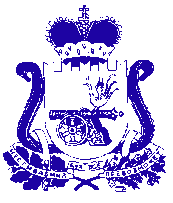 АДМИНИСТРАЦИЯ МУНИЦИПАЛЬНОГО ОБРАЗОВАНИЯ«КАРДЫМОВСКИЙ РАЙОН» СМОЛЕНСКОЙ ОБЛАСТИП О С Т А Н О В Л Е Н И Еот  19.02. 2021        № 00105В целях реализации решения Кардымовского районного Совета депутатов «О бюджете муниципального образования «Кардымовский район» Смоленской области на 2021 год и на плановый период 2022 и 2023 годов» Администрация муниципального образования «Кардымовский район» Смоленской области п о с т а н о в л я е т:1. Принять к исполнению бюджет муниципального образования «Кардымовский район» Смоленской области (далее – местный бюджет) на 2021 год и на плановый период 2022 и 2023 годов.2. Главным администраторам доходов местного бюджета принять меры по обеспечению поступления налогов, сборов и других обязательных платежей, а также по сокращению задолженности по их уплате и осуществлению мероприятий, препятствующих ее возникновению.3. Установить, что:3.1. Получатели средств местного бюджета при заключении муниципальных контрактов (договоров) на поставку товаров, выполнение работ, оказание услуг вправе предусматривать авансовые платежи: - в размере до 100 процентов суммы муниципального контракта (договора), подлежащей оплате в текущем финансовом году, - по муниципальным контрактам (договорам) на услуги почтовой связи; на подписку на периодические печатные издания и на их приобретение; на обучение по программам дополнительного профессионального образования, участие в научных, методических, научно-практических и иных конференциях; на приобретение авиа- и железнодорожных билетов, билетов для проезда городским и пригородным транспортом; на проживание в жилых помещениях (бронирование и наем жилого помещения), на оплату транспортного обслуживания, на оплату услуг по фрахтованию при служебных командировках; на приобретение путевок на санаторно-курортное лечение и оздоровительный отдых для граждан, имеющих право на льготное приобретение путевок; на оплату высокотехнологичной медицинской помощи в федеральных медицинских учреждениях и приобретение дорогостоящих расходных материалов, связанных с оплатой данных расходов; по муниципальным контрактам (договорам) обязательного имущественного, личного страхования, страхования гражданской ответственности; по муниципальным контрактам (договорам) на проведение культурно-массовых, спортивных, оздоровительных, социальных и иных мероприятий, на организацию и проведение выставок, конкурсов, фестивалей, семинаров, заключенным между заказчиком мероприятия и исполнителем, в рамках которых исполнитель берет на себя организацию и проведение мероприятия, выставки, конкурса, фестиваля, семинара и осуществление всех расходов, связанных с их реализацией; по муниципальным контрактам (договорам) по оказанию услуг технического сопровождения (технической поддержки) программного обеспечения виртуализации инфраструктуры; по муниципальным контрактам (договорам) по оказанию услуг технического сопровождения (технической поддержки) программного обеспечения средств защиты информации; по муниципальным контрактам (договорам) на обучение инвалидов по образовательным программам высшего образования; по муниципальным контрактам (договорам) на оказание услуг поддержки функционирования доменов интернет-ресурсов органов местного самоуправления муниципального образования «Кардымовский район» Смоленской области; по муниципальным контрактам (договорам) на приобретение нормативно-методической литературы, необходимой для осуществления лицензируемых видов деятельности по организации технической защиты государственной тайны; по муниципальным контрактам (договорам) на предоставление электросвязи посредством автоматической телефонной сети связи органов государственной власти, сети правительственной связи и специальной федеральной подсистемы конфиденциальной сотовой связи; по муниципальным контрактам (договорам) на выполнение работ по технологическому присоединению к сетям электроснабжения, газоснабжения; по муниципальным контрактам (договорам) на изготовление и поставку бланков свидетельств о регистрации актов гражданского состояния для Российской Федерации на русском языке;- в размере до 30 процентов суммы муниципального контракта (договора), подлежащей оплате в текущем финансовом году, - по муниципальным контрактам на предоставление социальных услуг негосударственными организациями, социально ориентированными некоммерческими организациями, индивидуальными предпринимателями, осуществляющими деятельность по социальному обслуживанию; по муниципальным контрактам (договорам) на выполнение работ по технической инвентаризации объектов капитального строительства и оказание услуг по предоставлению информации, связанной с техническим учетом объектов капитального строительства; по муниципальным контрактам (договорам) на выполнение работ по проектированию переустройства и переустройству существующих сетей газоснабжения, электроснабжения; по муниципальным контрактам (договорам) на выполнение работ по техническому присоединению к сетям теплоснабжения, водоснабжения и водоотведения; по муниципальным контрактам (договорам) на выполнение работ, связанных с ликвидацией последствий аварий, в соответствии с решением Комиссии по предупреждению и ликвидации чрезвычайных ситуаций и обеспечению пожарной безопасности Администрации муниципального образования «Кардымовский район» Смоленской области; по муниципальным контрактам (договорам) на поставку горюче-смазочных материалов, заключенным получателями средств местного бюджета; по муниципальным контрактам (договорам) на поставку газа, заключенным получателями средств местного бюджета; по муниципальным контрактам (договорам) на выполнение проектно-изыскательских работ, капитальный ремонт, строительство и реконструкцию автомобильных дорог общего пользования регионального или межмуниципального значения и дорожных сооружений, являющихся их технологической частью (искусственных дорожных сооружений), капитальный ремонт мостов и путепроводов на автомобильных дорогах общего пользования регионального и межмуниципального значения на территории Кардымовского района Смоленской области; по муниципальным контрактам (договорам), заключенным непосредственно с производителями средств защиты информации, на приобретение программно-аппаратных комплексов и программных средств защиты информации; по муниципальным контрактам (договорам) на приобретение объектов недвижимого имущества в муниципальную собственность муниципального образования «Кардымовский район» Смоленской области в рамках реализации мероприятий по созданию дополнительных мест для детей в возрасте от 2 месяцев до 3 лет в образовательных организациях, осуществляющих образовательную деятельность по образовательным программам дошкольного образования, при включении в указанные муниципальные контракты (договоры) условия об осуществлении авансового платежа при готовности объекта не менее 30 процентов, подтвержденной актом обследования;- в размере до 75 процентов от суммы обеспечения исполнения муниципального контракта (договора) – по муниципальным контрактам (договорам), предметом которых является строительство (реконструкция) объектов социальной сферы (объектов образования), начальная (максимальная) цена по которым превышает 100 миллионов рублей.Получатели средств местного бюджета осуществляют оплату тепловой энергии за фактически потребленное количество в пределах утвержденных лимитов потребления топливно-энергетических ресурсов.Оплата за потребленный объем электрической энергии (мощности) осуществляется в следующем порядке:- 30 процентов стоимости электрической энергии (мощности) в подлежащем оплате объеме покупки в месяце, за который осуществляется оплата, вносится до 10-го числа этого месяца;- 40 процентов стоимости электрической энергии (мощности) в подлежащем оплате объеме покупки в месяце, за который осуществляется оплата, - до 25-го числа этого месяца;- стоимость объема покупки электрической энергии (мощности) в месяце, за который осуществляется оплата за вычетом средств, внесенных потребителем в качестве оплаты электрической энергии (мощности) в течение этого месяца, оплачивается до 18-го числа месяца, следующего за месяцем, за который осуществляется оплата;- в размере до 20 процентов суммы муниципального контракта (договора), подлежащей оплате в текущем финансовом году, –  по муниципальным контрактам (договорам), предметом которых является финансовая аренда (лизинг) имущества, начальная (максимальная) цена за единицу которого превышает 5 миллионов рублей, и срок исполнения которых превышает 3 года.3.2.Предоставление муниципальным бюджетным и автономным учреждениям субсидий на текущие и капитальные ремонты зданий и сооружений осуществляется органом местного самоуправления муниципального образования, осуществляющим функции и полномочия учредителя учреждения, на основании документов, подтверждающих факт выполнения подрядных работ, связанных с текущим и капитальным ремонтом зданий и сооружений. 3.3. Установить, что казначейскому сопровождению подлежат следующие средства, направляемые на реализацию национальных проектов: - авансовые платежи по муниципальным контрактам на поставку товаров, выполнение работ, оказание услуг, заключаемым на сумму 100 000,0 тыс. рублей и более;- авансовые платежи по контрактам (договорам) на поставку товаров, выполнение работ, оказание услуг, заключаемым на сумму 100 000,0 тыс. рублей и более областными муниципальными бюджетными и автономными учреждениями, лицевые счета которым открыты в Финансовом управлении Администрации муниципального образования «Кардымовский район» Смоленской области, (далее – Финансовое управление) источником финансового обеспечения которых являются субсидии, предоставляемые в соответствии с абзацем вторым пункта 1 статьи 781 и статьей 782 Бюджетного кодекса Российской Федерации.При казначейском сопровождении средств Финансовым управлением осуществляется санкционирование расходов, источником финансового обеспечения которых являются средства, указанные в абзацах втором и третьем настоящего подпункта, в порядке, установленном Финансовым управлением.4. Исполнителям основных мероприятий муниципальных программ ежеквартально в срок до 15 числа месяца, следующего за отчетным кварталом, представлять администраторам муниципальных программ пояснительные записки об исполнении местного бюджета в разрезе мероприятий муниципальных программ.5. Администраторам муниципальных программ ежеквартально в срок не позднее 25-го числа месяца, следующего за отчетным кварталом, представлять в Финансовое управление пояснительные записки об исполнении местного бюджета в разрезе основных мероприятий муниципальных программ.6. Главным распорядителям средств местного бюджета ежеквартально в срок не позднее 25-го числа месяца, следующего за отчетным кварталом представлять в Финансовое управление пояснительные записки об исполнении местного бюджета по непрограммным направлениям деятельности.7. Установить, что отчеты об исполнении местного бюджета за первый квартал, полугодие и девять месяцев текущего года утверждаются правовым актом Администрации муниципального образования «Кардымовский район» Смоленской области по следующим показателям: - доходы местного бюджета;- расходы местного бюджета;- дефицит (профицит) местного бюджета.8. Органам местного самоуправления муниципального образования «Кардымовский район» Смоленской области ежеквартально в срок не позднее 10-го числа месяца, следующего за отчетным кварталом, представлять в Департамент бюджета и финансов Смоленской области Смоленской области отчеты о реализации плана мероприятий по росту доходного потенциала бюджета, оптимизации расходов бюджета и сокращению государственного долга в целях оздоровления государственных финансов Смоленской области на период до 2024 года, утвержденного распоряжением Администрации Смоленской области от 21.06.2019 № 964-р/адм.9. Настоящее постановление вступает в силу со дня его подписания и распространяет свое действие на правоотношения, возникшие с 1 января 2021 года.Визы:О мерах по реализации решения Кардымовского районного Совета депутатов «О бюджете муниципального образования «Кардымовский район» Смоленской области на 2021 год и на плановый период 2022 и 2023 годов»Отп.: 1 экз – в делоИсп. Толмачева Татьяна Петровна________________________________Тел. 8 (48167) 4-18-40Разослать:  – Заместитель Главы муниципального образования «Кардымовский район» Смоленской областиД.В. Тарасов(подпись)(дата)Начальник отдела правовой работы и делопроизводства Администрации муниципального образования «Кардымовский район» Смоленской областиВ.В. Мартынов(подпись)(дата)Управляющий делами Администрации муниципального образования «Кардымовский район» Смоленской областиТ.М. Агафонова(подпись)(дата)